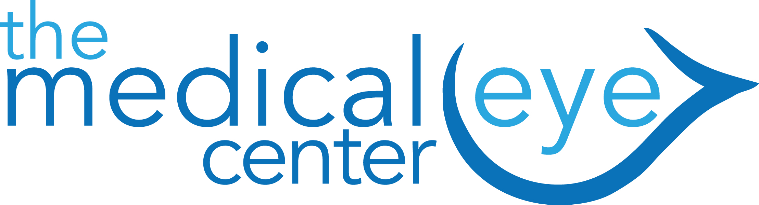 IPL/ResurFXTM QuestionnaireWhich best describes the treatment that you are seeking? Please check all that apply[   ]	Hair removal[   ]	Removal of a “red” lesion (rosacea, fine blood vessels, acne, birth mark, leg veins)[   ]	Removal of brown lesions (freckles, age spots, birth mark, nevus, hyperpigmentation)[   ]	Skin resurfacing (removal of fine lines / wrinkles)[   ]	Treatment of dry eyePlease complete the following questionnaire to the best of your ability:Do you have a history of:NoYes (explain if applicable)1Burning easily in the sun2Difficulty keeping a tan3Sun tanning, sun exposure, or artificial tanning within the past 6wks4Skin reaction to the sun (photosensitivity)5Cancer, pre-cancer, or any abnormal moles?6Inflammatory skin conditions?7Vitiligo or psoriasis?8Cold sores or Herpes Simplex Virus)?9An active or recent infection (6mo)?10Chronic skin infections (viral, fungal, bacterial)11Active skin lacerations/abrasions?12Tattoos in any potential treatment areas13Recent skin treatments, including fillers, injections, and skin augmentation.14Keloid formation or excessive scarring15Systemic Lupus erythematosus16Polycystic Ovarian Syndrome (PCOS)17Immunosuppression, including: HIV/AIDS, active cancer treatment, organ transplant18Porphyria19Surgery in the past 6 months20Permanent dental implants21Bleeding disorders22Photosensitive medications within the past 6mo, including: isotretinoin (Accutane), doxycycline, tetracycline, St. Johns Wort23Radiation therapy within the past year, or planned radiation therapy in the next 8 weeks.24Chemotherapy within the past 8 weeks, or planned chemotherapy in the next 8 weeks.